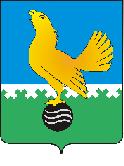 Ханты-Мансийский автономный округ-Юграмуниципальное образованиегородской округ город Пыть-Ях АДМИНИСТРАЦИЯ ГОРОДАтерриториальная комиссия по делам несовершеннолетних и защите их прав                                                                                                  www.pyadm.ru e-mail: adm@gov86.org                                                                                                                                                 e-mail: kdn@gov86org.ruг.   Пыть-Ях,  1 мкр.,  дом  № 5,  кв.  № 80                                                                           р/с 40101810900000010001 Ханты-Мансийский автономный округ-Югра                                                                            УФК по ХМАО-ЮгреТюменская      область     628380                                               МКУ Администрация г. Пыть-Яха, л\с 04873033440)тел.  факс  (3463)  46-62-92,   тел. 46-05-89,                                              РКЦ Ханты-Мансийск г. Ханты-Мансийск42-11-90,  46-05-92,  46-66-47                                                                                  ИНН 8612005313   БИК 047162000                                                                                                                    ОКАТМО 71885000 КПП 861201001                                                                                                                                    КБК 04011690040040000140ПОСТАНОВЛЕНИЕ13.12.2017	№ 455Актовый зал администрации города Пыть-Яха по адресу: г. Пыть-Ях, 1 мкр. «Центральный», д. 18а, в 14-30 часов (сведения об участниках заседания указаны в протоколе заседания территориальной комиссии).О результатах мониторинга исполнения постановлений территориальной комиссии за ноябрь 2017 годаВо исполнение пункта 3.1 постановления территориальной комиссии № 3 от 11.01.2017 и плана работы на 2017 год территориальной комиссии по делам несовершеннолетних и защите их прав при администрации города Пыть-Яха был проведен мониторинг исполнения постановлений территориальной комиссии за ноябрь 2017 года.В результате проведенного мониторинга было установлено, что с начала 2017 года (в ноябре 2017 года) территориальной комиссией было проведено 33 (4) заседаний, на которых было принято 446 (38) постановлений, из них 253 (28) постановлений, содержащих 1385 (156) различных поручений субъектам системы профилактики безнадзорности и правонарушений.По состоянию на 01.01.2017 (01.11.2017) на контроле стояло 97 (98) постановлений территориальной комиссии, содержащих 736 (542) поручений. С начала года (в течение ноября 2017 года) было снято с контроля 264 (4) постановлений (1680 (257) поручений).По состоянию на 01.12.2017 стоят на контроле:86 постановлений территориальной комиссии (в т.ч. 8 принятых в 2016 году), содержащих 441 поручения.До настоящего времени не исполнены постановления территориальной комиссии со сроком исполнения до 01.12.2017:ОМВД России по городу Пыть-Яху:пункт 8 постановления № 470 от 23.12.2016 (срок до 20.07.2017, 01.08.2017, 01.09.2017, 01.10.2017, 01.11.2017, 01.12.2017);пункт 2.1 постановления № 390 от 04.10.2017 (срок до 20.11.2017);пункт 3.1 постановления № 409 от 01.11.2017 (срок до 01.12.2017);пункт 2 постановления № 411 от 01.11.2017 (срок до 01.12.2017);пункт 7 постановления № 413 от 01.11.2017 (срок до 01.12.2017);пункты 4 и 6 постановления № 421 от 15.11.2017 (срок до 25.11.2017);пункт 3 постановления № 422 от 15.11.2017 (срок до 01.12.2017);Следственным отделом по городу Пыть-Ях СУ СК РФ по ХМАО – Югре:пункт 2.1 постановления № 390 от 04.10.2017 (срок до 20.11.2017);пункт 4 постановления № 421 от 15.11.2017 (срок до 25.11.2017);Сургутским ЛО МВД России на транспорте:пункт 2.1 постановления № 390 от 04.10.2017 (срок до 20.11.2017);пункт 4 постановления № 421 от 15.11.2017 (срок до 25.11.2017);Пыть-Яхской местной городской молодежной общественной организации «Активист»:пункт 5 постановления № 173 от 26.04.2017 (срок до 10.10.2017/25.11.2017).пункт 4 постановления № 421 от 15.11.2017 (срок до 25.11.2017);АУ ХМАО-Югры «Нефтеюганский политехнический колледж»:пункт 2.1 постановления № 390 от 04.10.2017 (срок до 20.11.2017).На основании изложенного, руководствуясь п. 13 ст. 15 Закона Ханты-Мансийского автономного округа-Югры от 12.10.2005 № 74-оз «О комиссиях по делам несовершеннолетних и защите их прав в Ханты-Мансийском автономном округе-Югре и наделении органов местного самоуправления отдельными государственными полномочиями по созданию и осуществлению деятельности комиссий по делам несовершеннолетних и защите их прав»,ТЕРРИТОРИАЛЬНАЯ КОМИССИЯ ПОСТАНОВИЛА:Мониторинг исполнения постановлений территориальной комиссии по делам несовершеннолетних и защите их прав при администрации города Пыть-Яха за ноябрь 2017 года принять к сведению.Руководителям субъектов системы профилактики безнадзорности и правонарушений несовершеннолетних, а также организаций и отделов, указанных в установочной части постановления:Принять меры к недопущению неисполнения постановлений территориальной комиссии, о чем уведомить территориальную комиссию в срок до 20.01.2018.Обеспечить исполнение постановлений, указанных в установочной части (за исключением снятых с контроля пунктом 3 данного постановления) в срок до 20.01.2018.Пункт 8 (со сроком исполнения до 01.11.2017) постановления территориальной комиссии № 470 от 23.12.2016, пункт 2.1 постановления № 390 от 04.10.2017 снять с контроля в связи с утратой актуальности.Начальнику отдела по осуществлению деятельности территориальной комиссии по делам несовершеннолетних и защите их прав администрации города Пыть-Яха (А.А. Устинов):обеспечить размещение постановления территориальной комиссии на официальном сайте администрации города Пыть-Яха в срок до 20.12.2017.Председательствующий на заседании: заместитель председателя территориальной комиссии	А.А. Устинов